EVALUACIÓN DEPARTAMENTAL Y AUTOEVALUACIÓNESTIMADO(A) DOCENTE:Te informamos que se está llevando a cabo el proceso de Evaluación Departamental y Autoevaluación correspondiente al periodo 2018-1, del Tecnológico Nacional de México, para lo cual te invitamos a que participes y también realices tu Autoevaluación.OBJETIVOSLa evaluación docente como instrumento de orientación y apoyo, persigue lo siguiente:Guiar y apoyar el desempeño del docente en sus actividades académicas.Motivar el mejoramiento continuo del docente con el propósito de ofrecer un servicio educativo de mayor calidad.Apoyar la toma de decisiones respecto a la conformación de:Planes de carrera para el docente.Programas de formación docente y profesional.Programas de captación, retención y promoción de personal.Programas de estímulos y recompensas.Programas destinados a lograr la satisfacción de los estándares académicos nacionales e internacionales.	FECHAS DEL PERIODO A EVALUAR ENERO – JUNIO 2018INSTRUMENTO DE EVALUACIÓNEl sistema evaluación de los profesores del Tecnológico Nacional de México consta de 16 preguntas seccionadas en 5 rubros que son:DOCENCIA: aplicada a todos(as) los(as) docentes; mide la formación y actualización profesional, la planeación de la(s) asignaturas y el desarrollo de la(s) misma(s); consta de cuatro preguntas. TUTORÍA: aplica a los(as) docentes que tengan asignados alumnos del mismo programa; está enfocada a la capacitación y participación en el programa institucional; consta de dos preguntas.INVESTIGACIÓN: aplica a docentes que tengan asignadas horas de descarga, nombramiento, proyecto registrado o realicen investigación de manera individual o colegiada en cuerpos académicos; así como la publicación de los resultados de las investigaciones; consta de tres preguntas. VINCULACIÓN: aplica a docentes con nombramiento mínimo de 20 hrs. que realicen vinculación como actividad de apoyo a la docencia, colaborando en proyectos de vinculación con sectores empresariales; consta de dos aspectos a evaluar. GESTIÓN: aplica a todos(as) los(as) docentes, está enfocada a la administración y participación en el trabajo colegiado; consta de cinco preguntas o aspectos a evaluar. EVALUACIÓNEl(La) Jefe(a) de División evalúa al personal docente a su digno cargo, solicitándole y teniendo a la vista todas las evidencias necesarias para cada rubro a calificar, esto con la finalidad de brindar mayor transparencia al proceso (se aclaran y corrigen las inconformidades en su momento).Hasta Terminar el Proceso de evaluación de todo el personal docente adscrito(a) a su División, asigna a cada profesor(a) evaluado(a) una Contraseña (generado de manera aleatoria por el sistema o por el mismo Jefe(a)) y Usuario (RFC del profesor(a) registrado en sistema) e informa al personal docente que realice la Autoevaluación.AUTOEVALUACIÓNLa Autoevaluación la realiza cada profesor(a) evaluado(a) de la siguiente forma: 1. Ingresa en las fechas programadas a la siguiente página del TecNM: http://www.tecnm.mx/docencia/evaluaciondocente2. Dar clik en Ingreso al Sistema de Evaluación Departamental 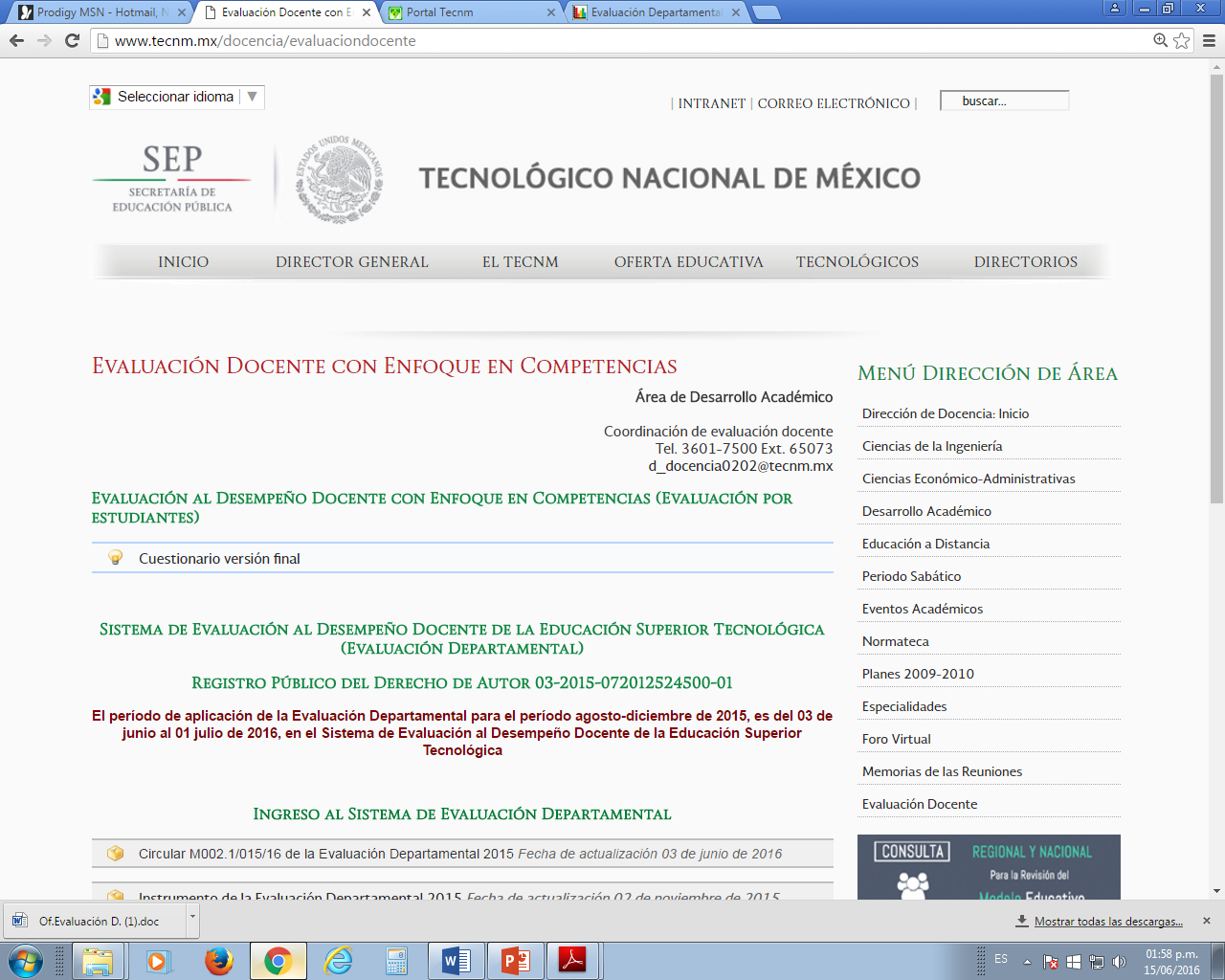 3. Dar clik en  Profesor y Autoevaluación.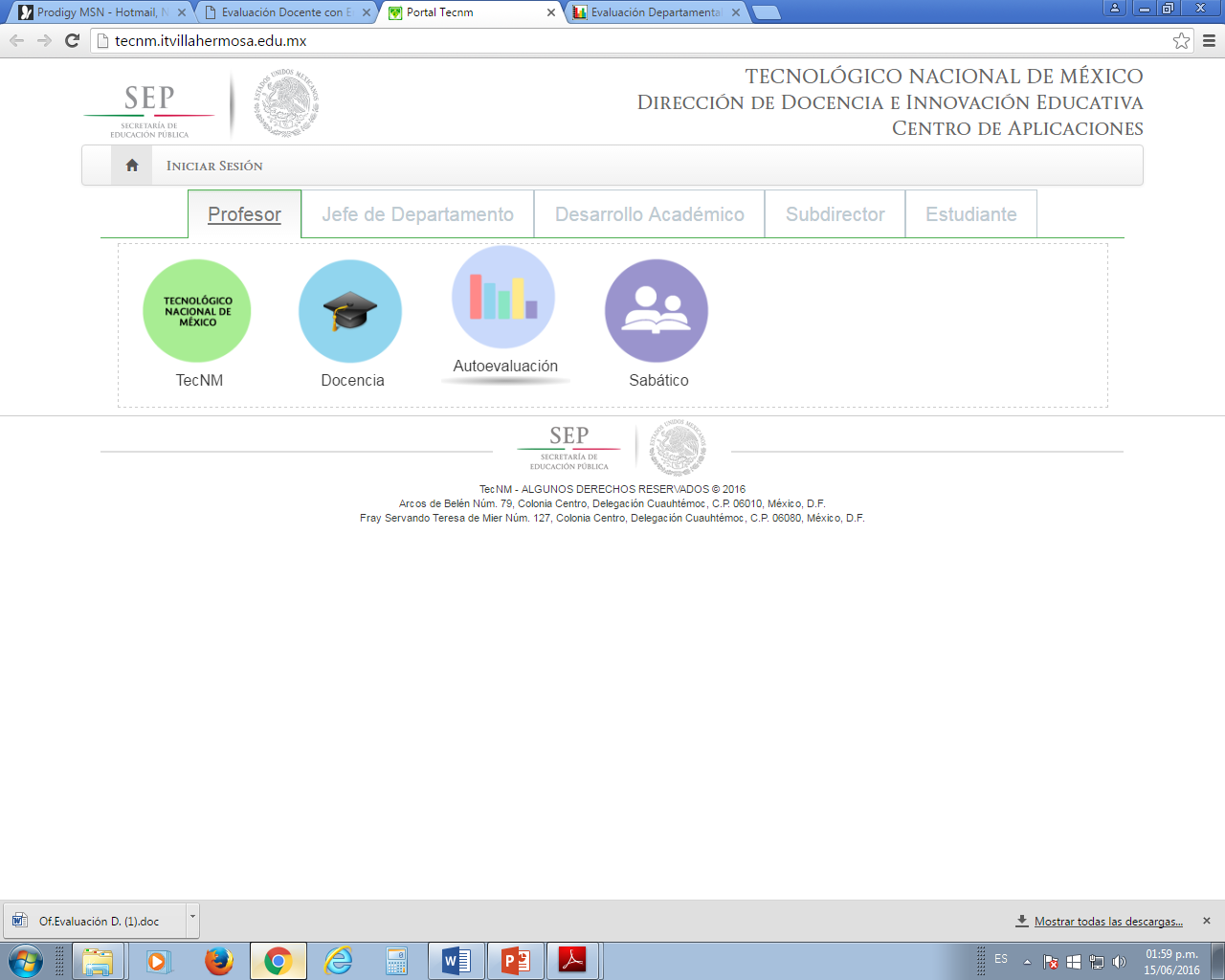 4. Selecciona el Tecnológico de Estudios Superiores de Ecatepec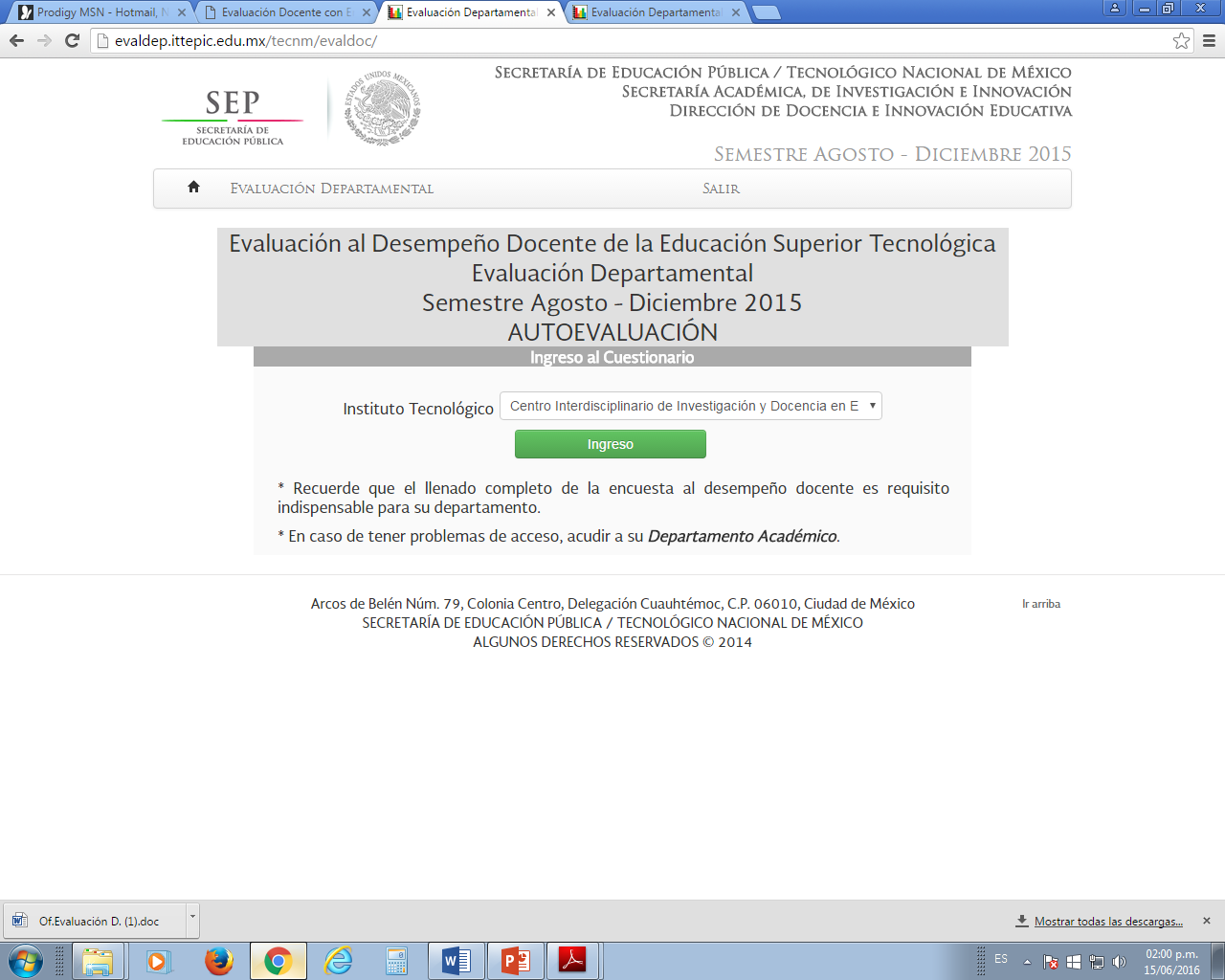 5. En ingreso al cuestionario, registrar su RFC con Homoclave y contraseña proporcionada por el(la) Jefe(a) de División y dar clik en Ingreso.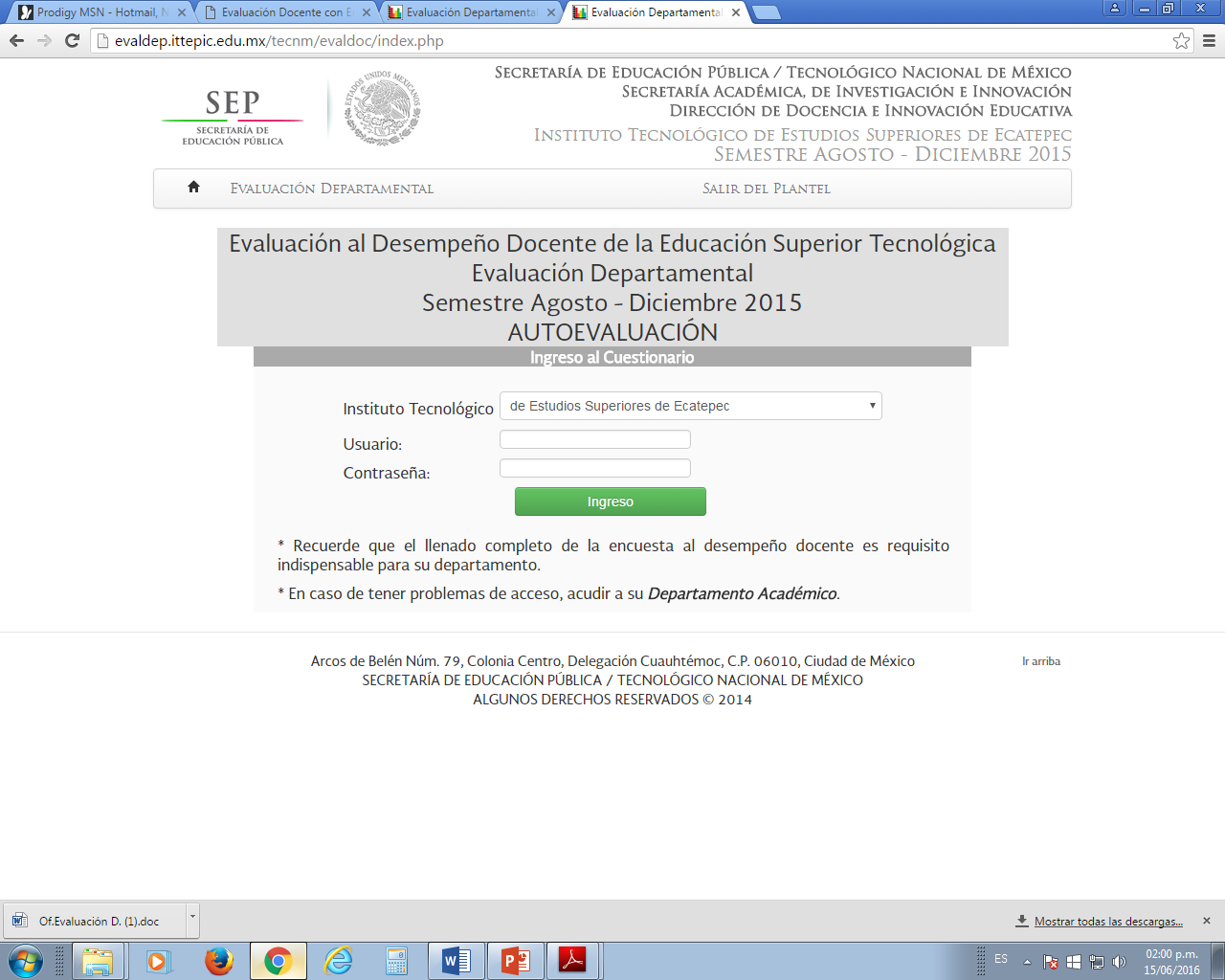 6. Verificar y revisar detalladamente sus datos y reporta al Jefe(a) de División y Depto. de Desarrollo Académico cualquier inconsistencia.Importante: si el(la) profesor(a) acreditó el Diplomado para la Formación y Desarrollo de Competencias Docentes (DFDCD), el Diplomado para la Formación de Tutores y/o el Diplomado de Recursos Educativos EN Ambientes Virtuales de Aprendizaje DREAVA, impartidos por el Tecnológico Nacional de México, deberá subir al sistema el documento probatorio en formato (pdf) no mayor a 150kb.7. Autoevaluación. Solo podrá autoevaluarse en las fechas establecidas y en los rubros en que fue evaluado por el(la) Jefe(a) de División previamente. 8. Dar clik en Terminar Proceso. Una vez que el(la) profesor(a) ha concluido y terminado el proceso de autoevaluación y son irreversibles las respuestas. Posterior al Término podrá visualizar la gráfica de su autoevaluación y una tabla de recomendaciones de acuerdo al resultado obtenido.El resultado final de la Evaluación Departamental está compuesto por:80% del resultado obtenido por la evaluación del Jefe(a) de División y20% del resultado de la Autoevaluación realizada por el profesor.En la dirección electrónica del Tecnológico Nacional de México http://www.tecnm.mx/docencia/evaluaciondocente  se encuentran los Manuales para el proceso de la Evaluación Departamental y Autoevaluación.Informes: Departamento de Desarrollo Académico y Formación Docente, Edificio D Planta baja frente al checador. Responsable: Mayra Torres, tel. 50 00 23 48 Horario de 9:00 a 14:00 y de 15:00 a 18:00 hrs.¡POR SU ATENCIÓN, GRACIAS!ATENTAMENTEC.D. ADRIANA NOHEMI MARTÍNEZ MARTÍNEZJEFA DEL DEPARTAMENTO DE DESARROLLO ACADÉMICO Y FORMACIÓN DOCENTEDivisiones de CarreraEvaluación DepartamentalJefe(a) de División Autoevaluación(Personal docente)Ing. ElectrónicaDel 11 al 22 de junio de 201825 de junio de 2018al06 de julio de 2018(hasta las 18:00hrs.)Ing. Mecánica, Mecatrónica e IndustrialDel 11 al 22 de junio de 201825 de junio de 2018al06 de julio de 2018(hasta las 18:00hrs.)Ing. Química y BioquímicaDel 11 al 22 de junio de 201825 de junio de 2018al06 de julio de 2018(hasta las 18:00hrs.)Ing. Sistemas ComputacionalesDel 11 al 22 de junio de 201825 de junio de 2018al06 de julio de 2018(hasta las 18:00hrs.)InformáticaDel 11 al 22 de junio de 201825 de junio de 2018al06 de julio de 2018(hasta las 18:00hrs.)Contaduría PúblicaDel 11 al 22 de junio de 201825 de junio de 2018al06 de julio de 2018(hasta las 18:00hrs.)Ing. Gestión EmpresarialDel 11 al 22 de junio de 201825 de junio de 2018al06 de julio de 2018(hasta las 18:00hrs.)Ing. AeronáuticaDel 11 al 22 de junio de 201825 de junio de 2018al06 de julio de 2018(hasta las 18:00hrs.)ÁreaCierre de Evaluación DepartamentalCierre de Evaluación DepartamentalDepartamento de Desarrollo Académico06 de junio de 2018  (18:05 hrs.)06 de junio de 2018  (18:05 hrs.)Dirección Académica06 de junio de 2018 (18:15 hrs.)06 de junio de 2018 (18:15 hrs.)